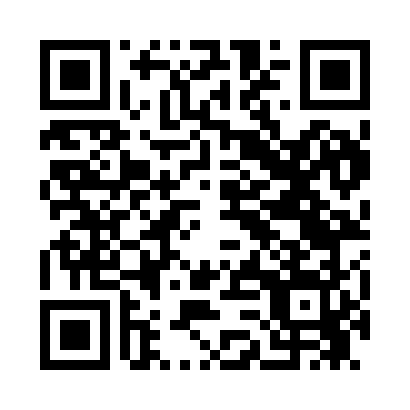 Prayer times for Zuni Pueblo, New Mexico, USAMon 1 Jul 2024 - Wed 31 Jul 2024High Latitude Method: Angle Based RulePrayer Calculation Method: Islamic Society of North AmericaAsar Calculation Method: ShafiPrayer times provided by https://www.salahtimes.comDateDayFajrSunriseDhuhrAsrMaghribIsha1Mon4:406:051:195:078:349:592Tue4:406:061:205:078:339:593Wed4:416:061:205:078:339:594Thu4:416:071:205:088:339:585Fri4:426:071:205:088:339:586Sat4:436:081:205:088:339:587Sun4:436:081:205:088:339:578Mon4:446:091:215:088:329:579Tue4:456:091:215:088:329:5610Wed4:466:101:215:088:329:5611Thu4:466:111:215:088:319:5512Fri4:476:111:215:098:319:5513Sat4:486:121:215:098:319:5414Sun4:496:121:215:098:309:5315Mon4:506:131:215:098:309:5316Tue4:516:141:225:098:299:5217Wed4:526:141:225:098:299:5118Thu4:526:151:225:098:289:5119Fri4:536:161:225:098:289:5020Sat4:546:161:225:098:279:4921Sun4:556:171:225:098:269:4822Mon4:566:181:225:098:269:4723Tue4:576:191:225:098:259:4624Wed4:586:191:225:098:249:4525Thu4:596:201:225:088:249:4426Fri5:006:211:225:088:239:4327Sat5:016:211:225:088:229:4228Sun5:026:221:225:088:219:4129Mon5:036:231:225:088:209:4030Tue5:046:241:225:088:209:3931Wed5:056:241:225:088:199:38